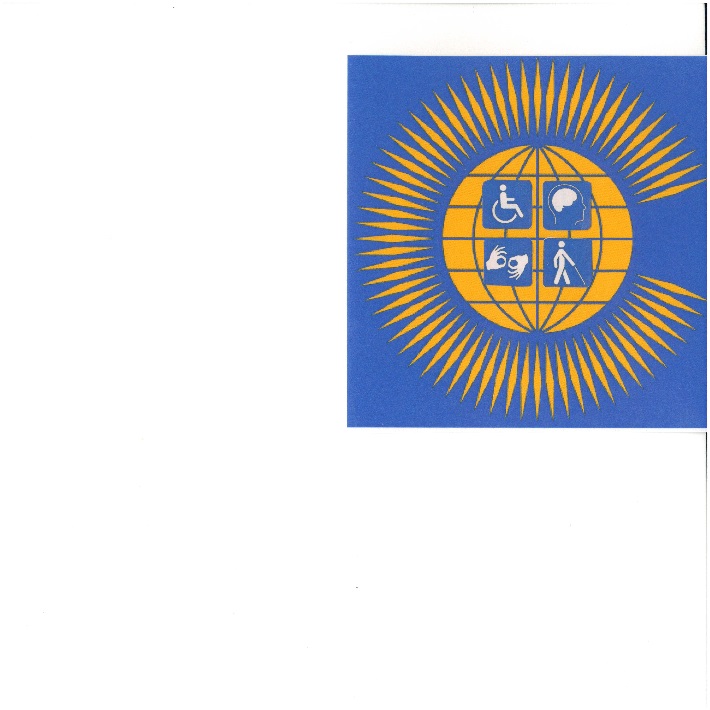 Commonwealth Disabled People’s Forum  c/o World of Inclusion                                                                                          78, Mildmay Grove South,LONDON N1 4PJ    0044 7715420727 rlrieser@gmail.com CDPF Brief Information on Implementation of UNCRPD Questionnaire.Will all DPOs supporting the Relaunch of the Commonwealth Disabled People’s Forum and/or their delegates please ensure this form is completed and emailed back by 3rd June 2019. Delegates in their introduction of 3 minutes will be asked to summarise on 13th June General Assembly. Return to rlrieser@gmail.com   by 3rd June 20191.Name of your DPO2. Name of your country.3. Has your country ratified the UNCRPD and when?4. What has your country done to Implement the UNCRPD?Our country has set up a Presidential Working Group for the Disability Sector , which meets every three months with the President of the country to advise him on various disability issues and matters.Our country is also looking at creating an inclusive society that is universally accessible for all persons with disabilities.5. How much is your DP0 involved in implementation with the Government of your country?DPSA is very involved with the government of our country. We have branch structures at local levels which assist with implementing policies pertaining persons with disabilities at grassroots levels , but also get feedback from disabled persons on whether the policies are working and bringing about the desired change in their lives.6. Has your DPO been involved in producing a shadow report to go to UNCRPD Committee and How?7. What progress has been made on implementing Inclusive Education?There is progress made with regard to Inclusive Education as most Provincial Departments of Education are implementing an inclusive approach. We however still have the special school from the past and many children with disabilities still go to these special schools. At tertiary level the approach is inclusive right from the outset and many institutions of higher learning have disability units to assist students with various disabilities. 8. What progress has been made on social protection for PWD?We have a social security systems in place, but it can be more comprehensive then what it is like at the moment.9. What progress has been made in implementing employment opportunities for PWD?Much has been done with regard to the development of employment for persons with disabilities. Government departments have committed itself to employing 5 % of persons with disabilities on a continuous basis. We also have well developed skills development programmes in place, which provide learners from previously disadvantage communities with an opportunity to get skills to become gainfully employed.10. What progress has been made on challenging negative attitudes and stigma to PWD?Disability is more acceptable in our society, given the fact that we are working towards a more inclusive society that promotes mainstreaming of disabled persons. We have various chapter nine institutions in place like the Human Rights Commission , the Equality Courts that assist to ensure that the human rights of persons with disabilities are not violated.11. What progress has been made in achieving gender equality for PWD ?We have the Gender Equality Commission and government ensures that at least a minimum of one gender commissioner is a woman with a disability.12. What capacity building does your DPO need? Identify areas.We need capacity building in organisational development , leadership development , resource mobilisation 13. If you are the National Umbrella DPO how do you operate democratically with other DPOs?We have regular meetings with them to develop inputs on policies for government.14. If you are an impairment specific, particular focus or regional DPO how do you work with Umbrella DPO?N/A15. If there is no national; umbrella DPO. How could one be built?N/A16. How does your DPO get funded?We get funded via government, national funders , foundations , oversees funders .17. What training capacity does your DPO have?We can provide disability sensitization funding .18. What regular training do you provide for PWD?Leadership training, organisational building , fundraising.19. How does your DPO involve young DWP?We have a Disabled Youth Development Program.20. Does your DPO have any experience working in a humanitarian disaster?No.